INDICAÇÃO Nº 489/2018Sugere ao Poder Executivo Municipal que proceda a roçagem e limpeza em área pública localizada na Rua Santos de fronte ao nº 1191, no Bairro Cidade Nova II.   Excelentíssimo Senhor Prefeito Municipal, Nos termos do Art. 108 do Regimento Interno desta Casa de Leis, dirijo-me a Vossa Excelência para sugerir que, por intermédio do Setor competente, para que proceda a roçagem e limpeza em área pública localizada na Rua Santos de fronte ao nº 1191, no Bairro Cidade Nova II, neste município. Justificativa:Conforme visita realizada “in loco”, este vereador pôde constatar o estado de vegetação e conservação da área informada, necessita de limpeza e roçagem do setor competente, evitando a proliferação de insetos e outros animais peçonhentos, preservando o local e a segurança da população do bairro.Plenário “Dr. Tancredo Neves”, em 17 de janeiro de 2018.EDMILSON IGNÁCIO ROCHADR. EDMILSON-vereador-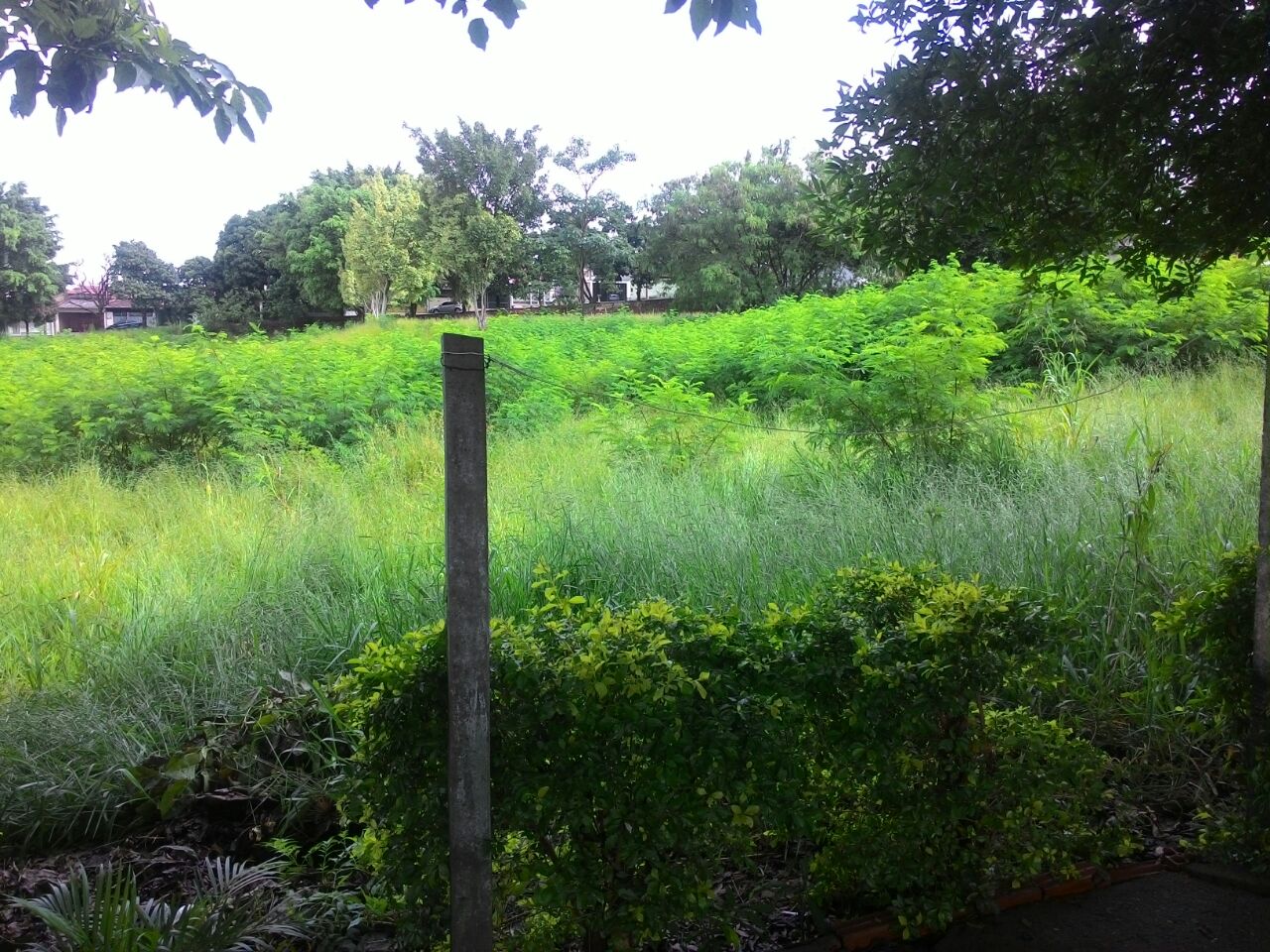 